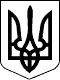 УЖГОРОДСЬКА РАЙОННА державна адміністраціяЗАКАРПАТСЬКОЇ ОБЛАСТІР О З П О Р Я Д Ж Е Н Н Я____24.06.2020___                            Ужгород                           №___200_____Про погодження проєкту землеустрою щодо встановлення (зміни) меж населеного пункту села Нижнє Солотвино Руськомарівськоїсільської ради Ужгородського району Закарпатської областіВідповідно до статей 6, 39, 41 Закону України „Про місцеві державні адміністрації”, статей 17, 173, 174Земельного кодексу України, статті 46 Закону України „Про землеустрій”, розглянувши лист Руськокомарівської сільської ради 16.06.2020 №320/02-26 та проєкт землеустрою щодо встановлення (зміни) меж населеного пункту села Нижнє Солотвино Руськокомарівської сільської ради:1. Погодити проєкт землеустрою щодо встановлення (зміни) меж населеного пункту села Нижнє Солотвино Руськокомарівської сільської ради Ужгородського району Закарпатської області.2. Рекомендувати Руськокомарівській сільській раді подати проект землеустрою щодо встановлення (зміни) меж населеного пункту села Нижнє Солотвино Руськокомарівської сільської ради Ужгородського району Закарпатської області на затвердження сесії Ужгородської районної ради відповідно до вимог чинного законодавства.3. Контроль за виконанням цього розпорядження залишаю за собою.Голова державної адміністрації                                   Вячеслав ДВОРСЬКИЙ